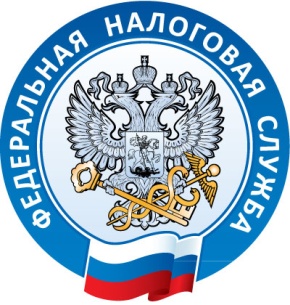 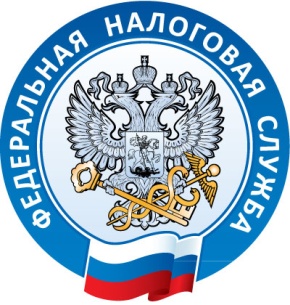 Межрайонная ИФНС России № 5 по Республике Крымс. Мирное ул. Белова 2ател. (3652) 667-64019.07.2021Планируйте посещение в налоговую инспекцию.Спланировать посещение в налоговый орган и соответственно минимизировать свои временные затраты поможет электронный сервис на сайте ФНС России «Онлайн запись на прием в инспекцию».Записаться в режиме онлайн можно с компьютера или мобильного устройства, выбрав время и дату посещения в ближайшие две недели. Услуга предоставляется как юридическим лицам и индивидуальным предпринимателям, так и физическим лицам.  Запись на прием осуществляется в соответствии с графиком работы выбранной налоговой инспекции при наличии свободных интервалов времени для записи.  В случае опоздания более чем на 10 минут налогоплательщик утрачивает право на приоритетное обслуживание и обслуживается в порядке общей очереди.Начальник МИФНС России№ 5 по Республике КрымВ. В. Мешкова